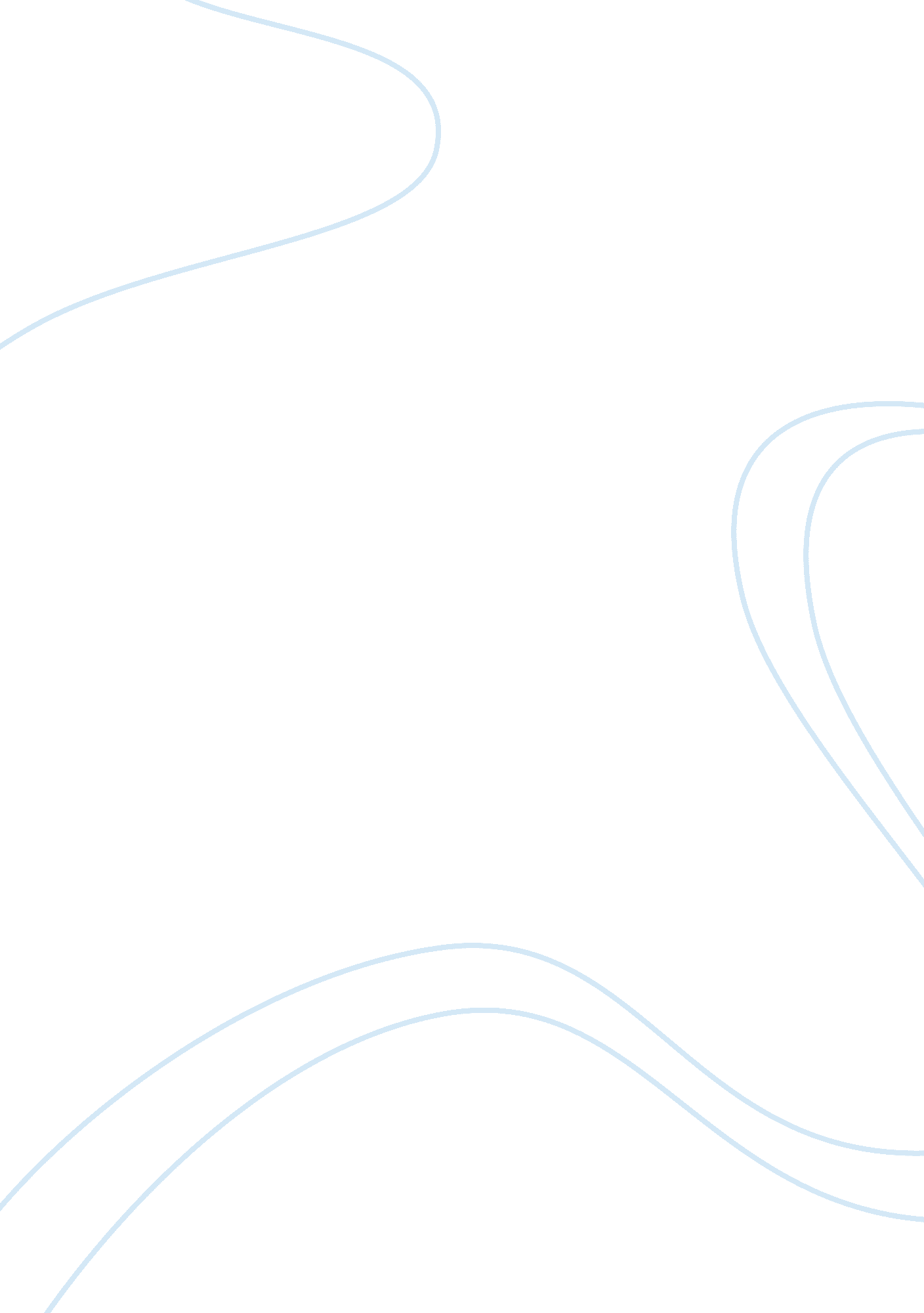 Essay on two kinds of school: public and private schoolProfession, Student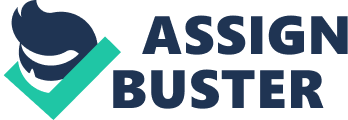 \n[toc title="Table of Contents"]\n \n \t Introduction: \n \t Conclusion: \n \t Works cited \n \n[/toc]\n \n Introduction: Private schools are also called independent schools of which they are not administered by national governments or local governments. Therefore, they  maintain their rights  when selecting their students and more so, they are funded  in part or  whole by charging students tuition and  they do not rely on government funding while public schools  are administered by the state or  local governments and also they do not maintain the full rights when selecting students. It is because the selection depends largely on student’s performance. It means that the students who pass with good grades have a better chance of being selected especially in high schools. This fact can be disputed depending on the nature of the State that one comes from.  The private schools charges tuition fees which enables them to be governed while public schools they do not charge tuition fees because they are funded by the government. Since the private schools do not get funds they are not restricted in their programs of curricula or development. There is freedom to develop their own curricula because parents agree with philosophical, intellectuals and religious basis  issued to the curricula and there is no government intervention    In admitting students, public schools can admit students regardless of there academic abilities and religious creed while private schools can choose not allowing some students in admission. Unlike the public schools, where it is the state that controls them, in private schools, it is the owner who calls the shots. It means that he is the one who is the declarant and  he has powers to do whatever he pleases with his school as long as he does right whatever that is encompassed within the states private schools regulations. For instance if a teacher can not perform in a private school, he/she can be fired by the owner of the school and another teacher replacing him or her while in public schools cases of underperformances, unpunctuality, drunkenness and immorality are highly reported unlike the private schools, this is because these teachers in public schools have got a lot of freedom and therefore they are less restricted to most rules. This is to say that, they are less monitored in duty performance and so laziness comes is given birth to as a by-product of careless supervision since they are sure that even if they or they do not attend classes they are still on payroll and they must get their salaries. On the other hand, the teachers in private schools when they sign performance contract they have to work had in order to be paid the salaries at the end of the month. Sincerely speaking, uniforms allow students to get by minimum of clothing in private schools and also uniforms are marvelous equalizer on social status. The truth is that private school creates conducive environment for learning than the public schools because private schools students where uniforms while public do not since dress codes and uniforms is a formula for success (Kennedy, R. para1 to 5) According to example essays. com, most public schools, they have large fields where they have big classes which can accommodate many students and also they large play grounds which enables students to perform extra-curriculum activities like sporting activities while in private schools they have less buildings which can only accommodate few students and also they do not have enough play grounds as compared to public schools. Despite them having differences, they are also in some ways similar to each other. Firstly, both have sports programs which they offer exactly the same sports. In a sport like football, the main goal is to win and both the private and public schools are aware of that making it a mutual objective for both of  them to higher the best coach who is capable of seeing them through.(examples. com, Para 3) In comparing the results of Grade four and Grade eight, they show similarities but the NAEP employing adjusted scores indicated that the mean score of private school was higher than that of public school and the contrast was statistically significant. For the analysis that were carried out, it was realized that students features fore example type of school location, teacher experience and also the size of school it had little effect on the estimation of average differences when comparing between public and private schools. Variance decompositions provided same results for the 4-grades combinations. The total variance was because of heterogeneity within schools among students instead of the heterogeneity of the mean score among students (Grigg, W. Para 9-10) Conclusion: Education is very paramount regardless to whether one is being thought in private or public schools. Therefore, the government should not discriminate private schools because they are owned by individuals but they should ensure that both students whether from public or private should get equal chances when advancing to higher educational levels if they qualify. The governments should also give funds like bursaries to private schools because after finishing school the students will build their own nation instead of being idle. Both private and public schools have set the same goals of ensuring that students pass their examinations and advance to colleges and universities. This will make teachers rejoice and have the morale to teach other students in their own countries. Works cited Kennedy, R. (2010): Private School Uniforms and Dress Codes. Retrieved November 21, 2010 from http://privateschool. about. com/od/forparentsonly/qt/uniforms. htm Examples. com, (2002-2010): Comparison and Contrast of Public and Private Schools. Retrieved November 21, 2010 from http://www. exampleessays. com/viewpaper/79351. html Grigg, W. (2006): Comparing Private Schools and Public Schools Using Hierarchical Linear Modeling. Retrieved November 21, 2010 